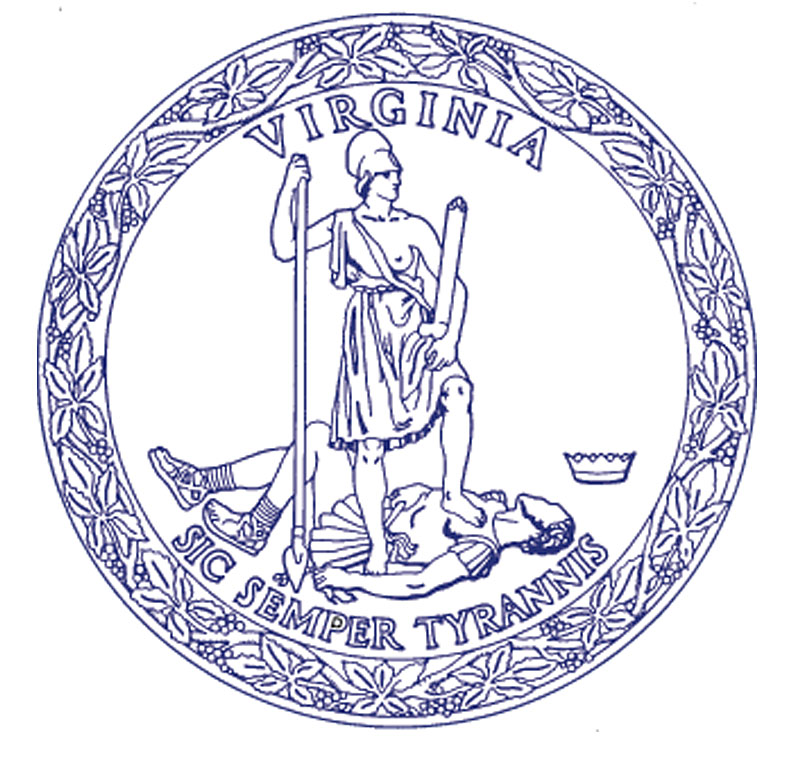 COMMONWEALTH of VIRGINIADepartment of Forestry900 Natural Resources Drive, Suite 800  Charlottesville, Virginia 22903(434) 977-6555  Fax: (434) 296-2369  www.dof.virginia.govNotification of Judgment Filed**Date****Name of Landowner/Timber Owner/Operator****Address****City, State Zip**REFERENCE:	Silvicultural Water Quality Law Enforcement – Final Order	Harvest ID No.: 	**Harvest ID Number**	Case No.:	**Case Number**	Tract No.:	**Tract Number**Dear **Name**:This letter is to inform you that a judgment in the amount of **Amount** has been filed in the Circuit Court Clerk’s Office of **County** County as Judgment Lien Docket Book **Number**, Page **Number** (or Judgment **Number**or Instrument **Number**).**A copy of this judgment is being sent to the Virginia Office of the Attorney General for collection (omit this sentence if amount of judgment is under $3,000). **This matter can be settled by submitting a check made payable to the “State Forester” in the amount of **Amount** and mailed to:Virginia Department of Forestryc/o **Name**, Water Resources Program Manager900 Natural Resources Drive, Suite 800Charlottesville, Virginia 22903Sincerely,**Name**Water Quality Program ManagerEnclosurecc:	**Name**, State Forester	**Name**, Deputy State Forester